Specialefag til hovedforløbet Økonomi Kontor med specialer, ØkonomiVelkommen som elev og virksomhed til hovedforløbet Økonomi på Rybners Handelsskole.  På specialet Økonomi har I sammen mulighed for at skræddersy et hovedforløb, der passer til jeres virksomhed. Undervisningen omfatter 6 ugers bundne specialefag. Derudover kan elev og virksomhed frit sammensætte de sidste 2-4 ugers valgfrie specialefag (over 25 år 1-3uger). Derudover kan der vælges yderligere 0-4 ugers specialefag som erhvervsrettet påbygning, så der kan samlet set være max 14-15 ugers specialefag. Uddannelsen afsluttes med en fagprøve.Vi har udvalgt en række, som vi mener, er interessante i forhold til en Økonomiuddannelse. Ønsker I andre specialefag, vil vi vejlede jer til andre skoler, som udbyder fagene. I vedlagte materiale finder I en oversigt over de fag, vi udbyder samt en beskrivelse af disse. Har I endnu ikke tilmeldt eleven valgfagene, beder vi jer gøre det, så hurtigt som muligt. Vær opmærksom på, om faget er bundet eller valgfrit. Lærerne på hovedforløbet sørger for, at eleverne kommer igennem den teoretiske del af uddannelsen og vil med elevernes hjælp gøre undervisningen praksisnær ved at inddrage eksempler fra elevernes hverdag. Derfor vil der til hvert skoleophold være nogle ting, eleven skal forberede sig på. Hvert skoleophold afsluttes med en test. Testen vil sammen med elevens arbejde i løbet af ugen danne grundlag for karakteren. Som et led i vores kvalitetssikring evalueres hvert skoleophold. Når eleven er blevet tilmeldt specialefagene, så kan perioderne ses på www.lærepladsen.dk. Virksomheden kan logge på med Nem-ID medarbejdersignatur og eleven kan logge på med sit UNI-login eller Nem-ID.Der afholdes informationsmøde for nye elever og deres oplæringsansvarlige.  Vi gør opmærksom på, at der i forbindelse med skoleopholdene vil blive fremsendt en samlet faktura kr. 500 til dækning af kaffeog the.Undervisningsbøger (Grundbog i økonomispecialet og opgavehæfte) skal eleven skal selv fremskaffe hos Forlaget 94: http://forlaget94.dk/for-elever/Hvis I har spørgsmål, er I altid velkomne til at rette henvendelse til skolen. Vi glæder os til samarbejdet! Med venlig hilsen Rybners Handelsskole Tenna Jørgensen Hovedforløbskoordinator tsj@rybners.dkVirksomhedsøkonomiNiveau: AvanceretVarighed: 1 uge Bundet/Valgfri: BundetResultatform: 7-trinsskala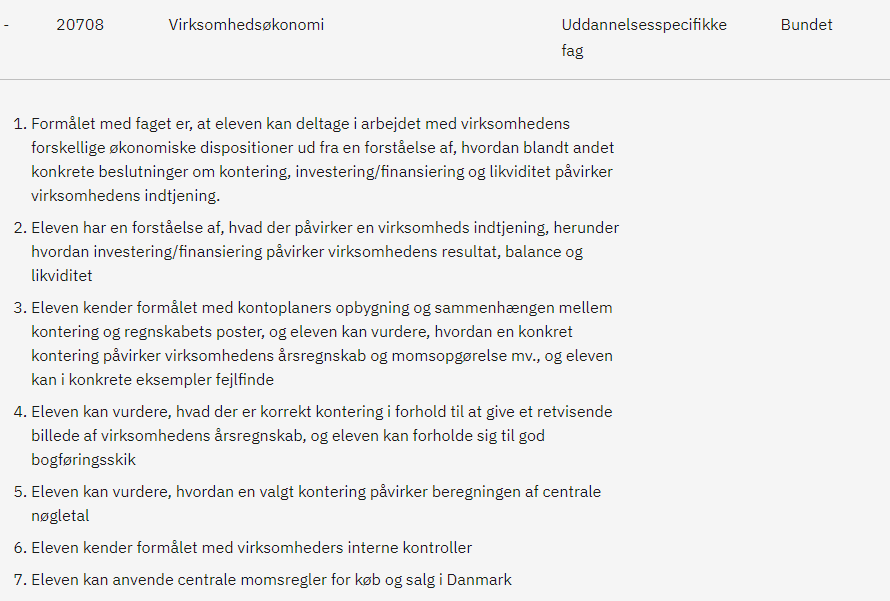 BudgetteringNiveau: AvanceretVarighed: 1 uge Bundet/Valgfri: BundetResultatform: 7-trinsskala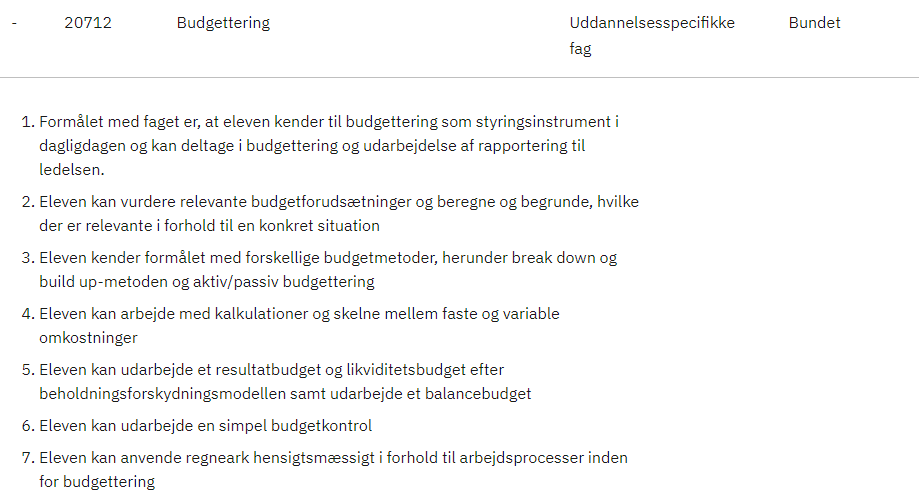 Controlling 1 Niveau: AvanceretVarighed: 1 uge Bundet/Valgfri: BundetResultatform: 7-trinsskala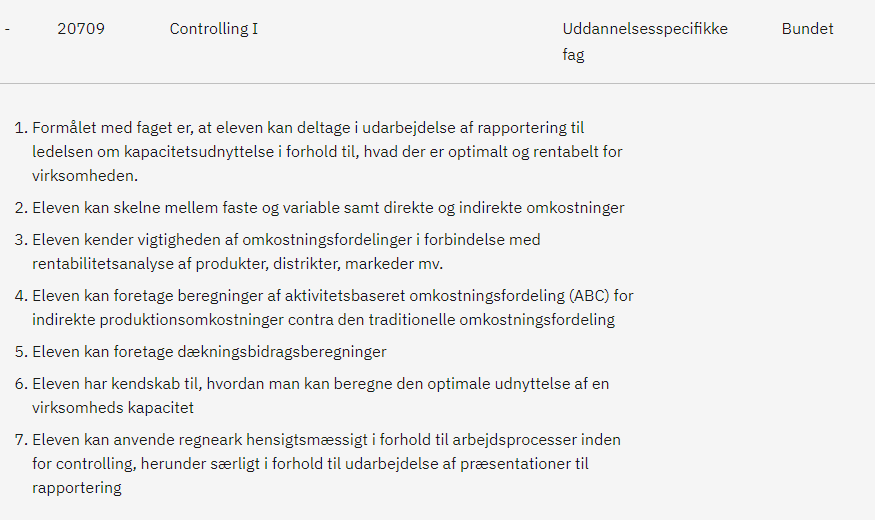 Controlling 2 Niveau: AvanceretVarighed: 1 uge Bundet/Valgfri: BundetResultatform: 7-trinsskala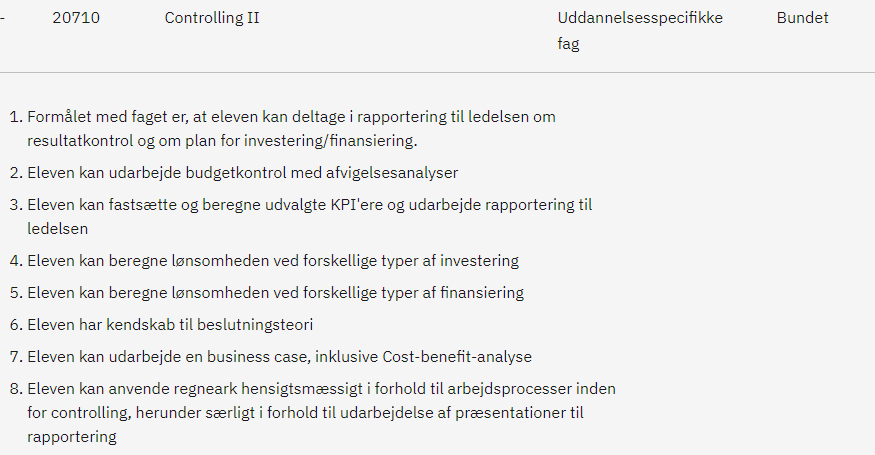 Eksternt regnskabNiveau: AvanceretVarighed: 1 uge Bundet/Valgfri: BundetResultatform: 7-trinsskala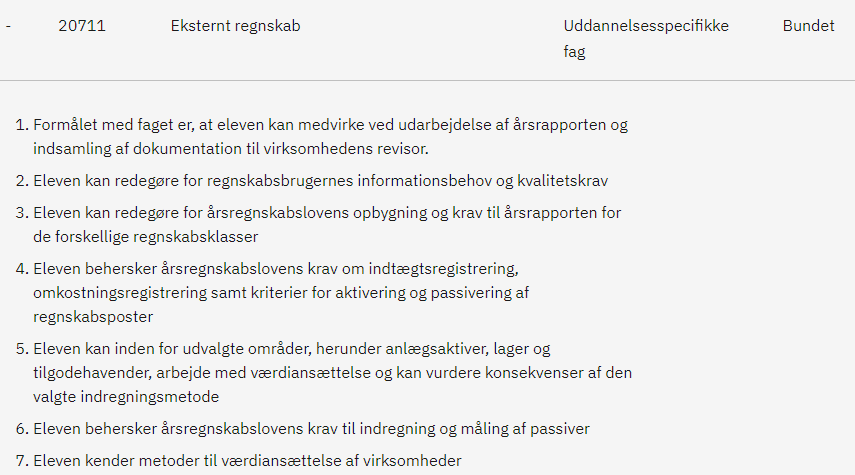 Likviditetsstyring Niveau: AvanceretVarighed: 1 uge Bundet/Valgfri: BundetResultatform: 7-trinsskala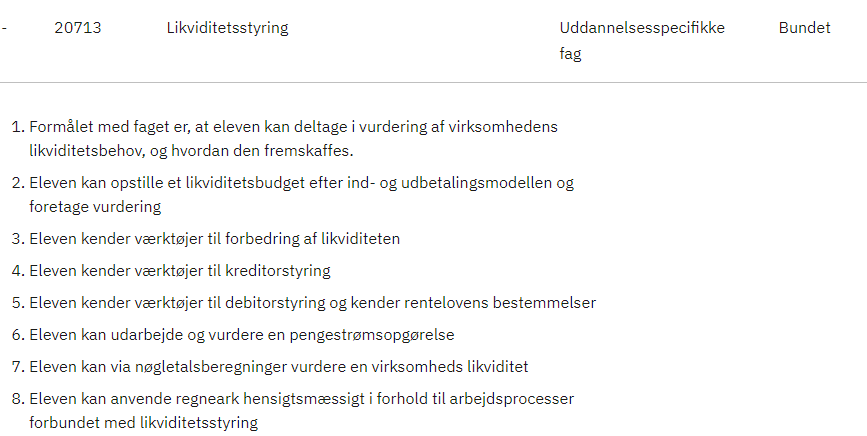 Moms og afgifter – valgfag efter 01-08-2022Niveau: AvanceretVarighed: 1 uge Bundet/Valgfri: ValgfriResultatform: 7-trinsskala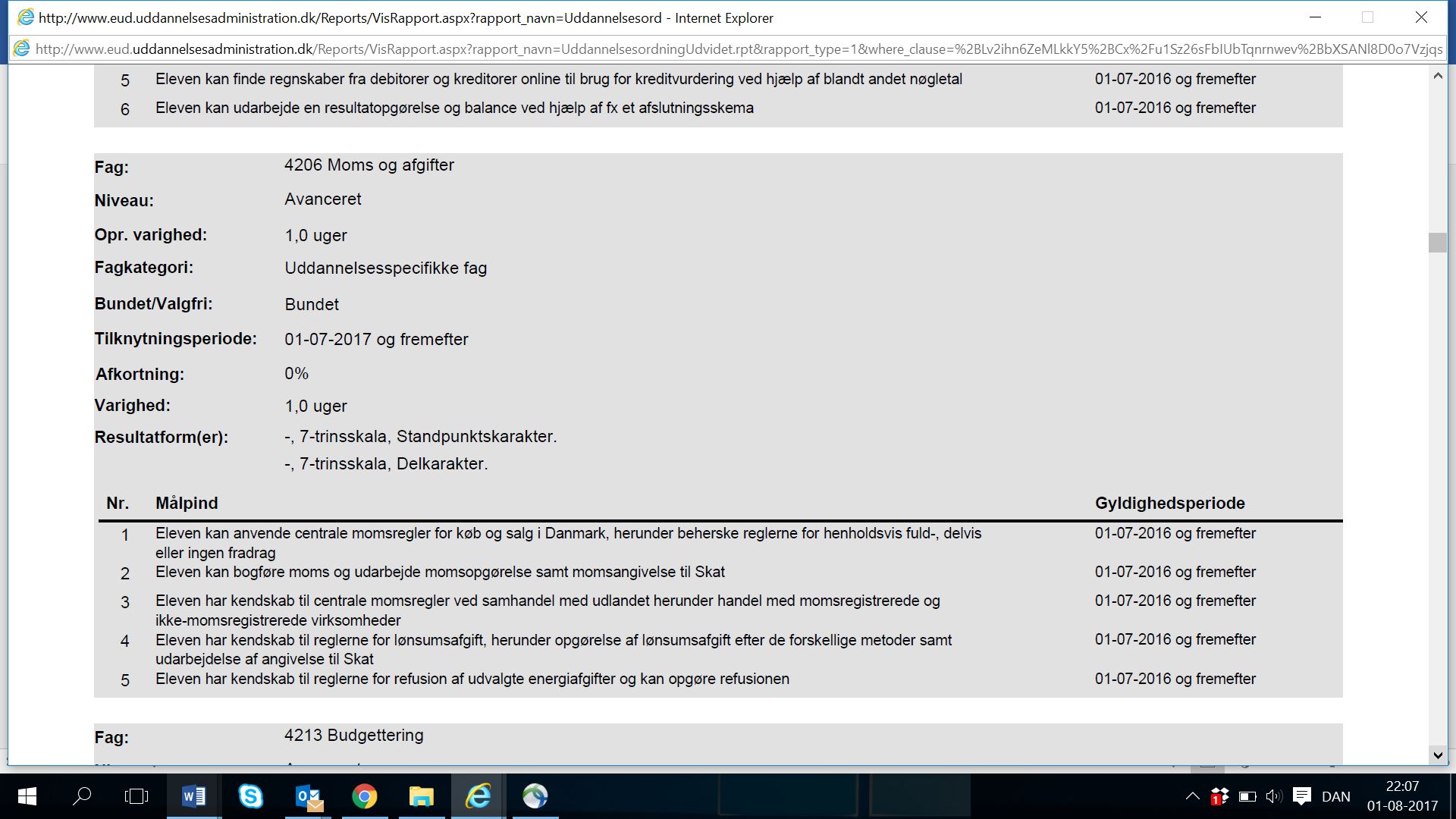 Løn og lovgivningNiveau: AvanceretVarighed: 1 uge Bundet/Valgfri: ValgfriResultatform: 7-trinsskala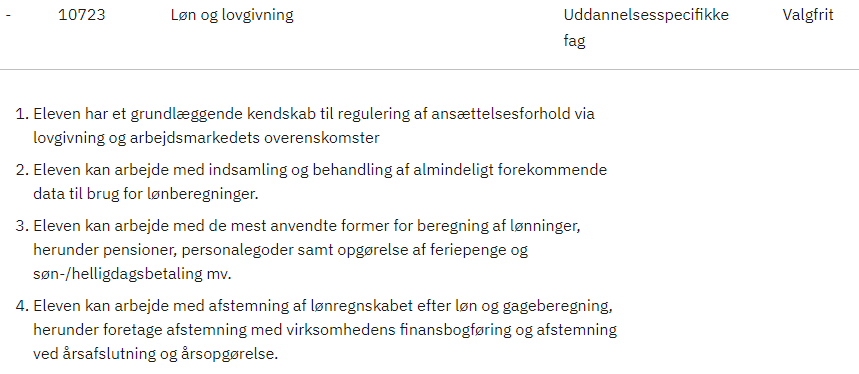 Salg og markedsføringNiveau: AvanceretVarighed: 1 uge Bundet/Valgfri: ValgfriResultatform: 7-trinsskala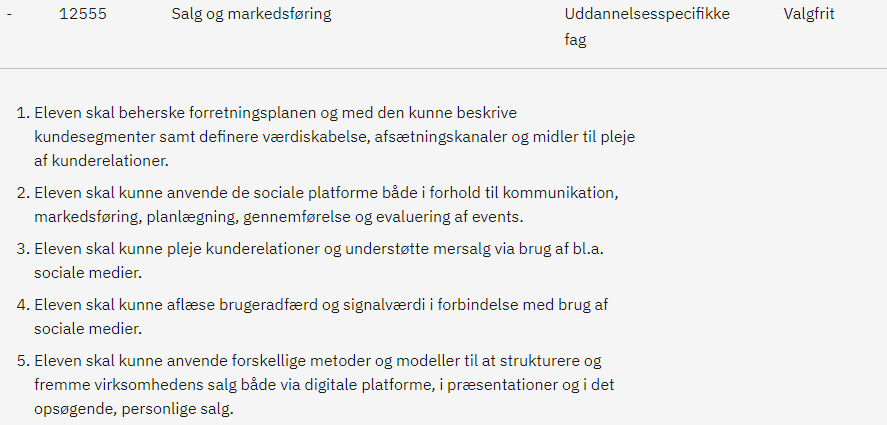 Struktur i administrative problemstillingerNiveau: Avanceret Varighed: 1 uge Bundet/Valgfri: Valgfri (anbefales m.h.t. fagprøven)Resultatform: 7-trinsskala 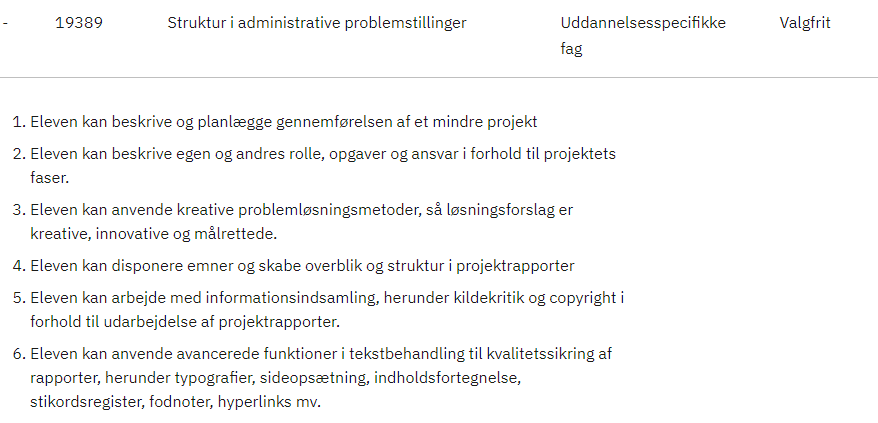 Avanceret regnearkNiveau: Avanceret Varighed: 1 uge Bundet/Valgfri: valgfri Resultatform: 7-trinsskala 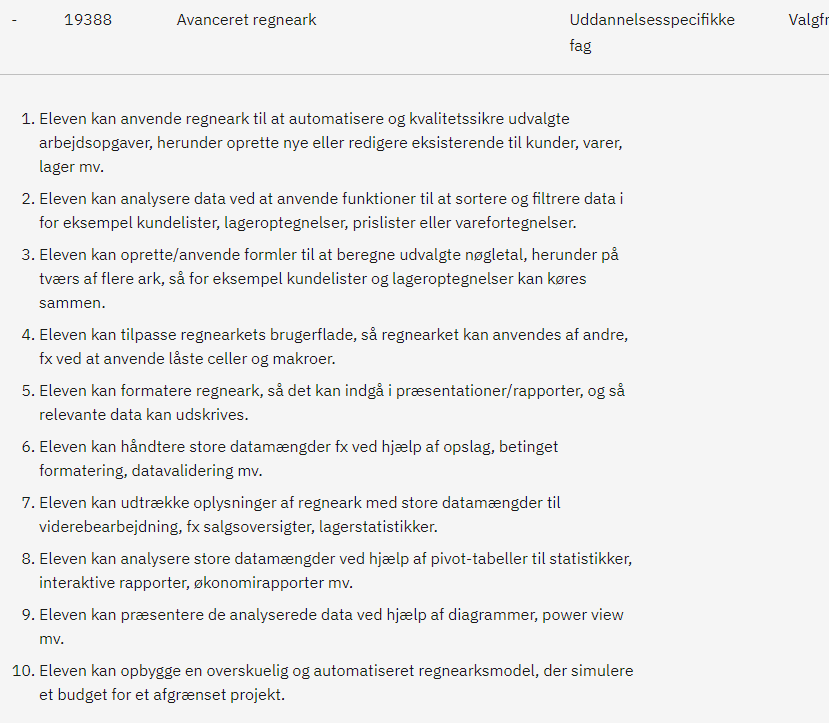 Kvalitet og serviceNiveau: AvanceretVarighed: 1 uge Bundet/Valgfri: ValgfriResultatform: 7-trinsskala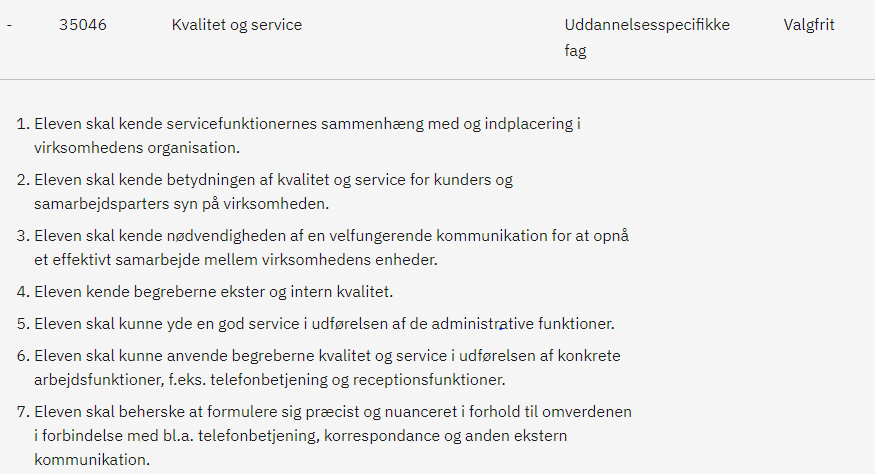 Præsentationsteknik og personlig fremtrædenNiveau: AvanceretVarighed: 1 uge Bundet/Valgfri: ValgfriResultatform: 7-trinsskala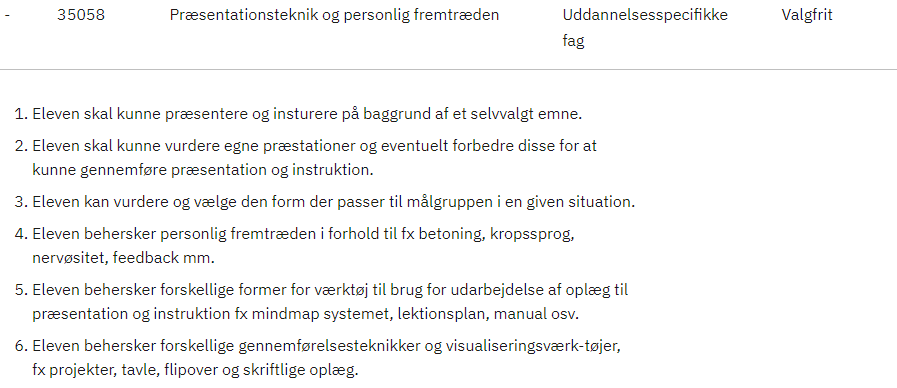 Valgfrie fag på ekspertniveau (AU-fag – kan give 10 ECTS-point)Kommunikation i praksisNiveau: Ekspert Varighed: 2 uger Bundet/Valgfri: valgfri Resultatform: 7-trinsskalaIndhold Mødekommunikation  Kommunikationsmodeller  Samtaleværktøjer  Planlægnings- og formidlingsværktøjer, herunder præsentationsteknik  Online kommunikation  Målgruppeorientering  Skriftlig kommunikation  KonflikthåndteringViden og forståelse 1. Eleven skal have en grundlæggende viden om kommunikationens mål og om modtager-/ afsenderforhold.2. Eleven skal have forståelse af, hvad konfliktnedtrappende kommunikation er i en praksissammenhæng, herunder forståelse af verbal og nonverbal kommunikation.  3. Eleven skal have viden om relevante planlægnings- og formidlingsværktøjer, herunder forståelse af genre- og medievalg i forhold til kommunikationsbudskaber og – mål.  4. Eleven skal have viden om valg af sprog inden for forskellige genrer og medier Færdigheder 1. Eleven skal kunne analysere og vurdere praksisnære kommunikationsopgaver.  2. Eleven skal kunne deltage konstruktivt i dialogbaseret kommunikation.  3. Eleven skal kunne anvende udbredte planlægnings- og formidlingsværktøjer i opgaveløsningen4. Eleven skal kunne analysere og anvende sproget målrettet i forhold til den enkelte opgave.  Kompetencer 1. Eleven skal kunne identificere relevante kommunikationsværktøjer i egen personlig kommunikation.  2. Eleven skal kunne varetage verbal, skriftlig og digital kommunikation i forhold til kommunikationens kontekst, herunder anvende relevante modeller og værktøjer.  3. Eleven skal kunne indgå i planlægning og gennemførelse af kommunikationsopgaver, herunder vælge den rette formidlingsform For at få de 10 ECTS point, skal eleven op til privatisteksamen på Erhvervsakademiet Esbjerg. Prisen er kr. 2700. Regningen udstedes af Erhvervsakademiet direkte til eleven. Ikke til virksomheden. Det er frivilligt at gå op til den mundtlige eksamen på Erhvervsakademiet, som giver de 10 ECTS point.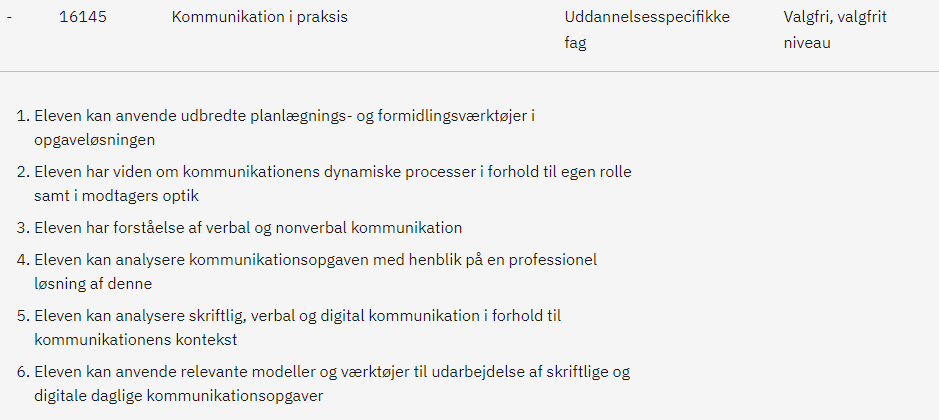 Projektstyring i praksisNiveau: Ekspert Varighed: 1 uge Bundet/Valgfri: valgfri Resultatform: 7-trinsskalaIndhold Projektorganisatoriske elementer og sammenhænge. Klassisk samt agilt Projektstyringsværktøjer og processer Ledelse i projekter Kommunikative værktøjer i forbindelse med projekterViden og forståelse 1. Eleven skal have viden om projektstyrings områdets praksis og central anvendte teorier og metoder.      2. Eleven skal have viden om og forståelse for organisationens situation og omgivelser.  3. Eleven skal forstå og besidde organisatorisk viden for at kunne agere som leder af projekter.      Færdigheder 1. Eleven skal kunne kombinere og anvende teorier og metoder inden for projektstyringsområdet. 2. Eleven skal have overblik over forskellige projekttyper.     3. Eleven skal kunne vurdere praksisnære problemstillinger og justere arbejdsgange og arbejdsprocesser i relation til projektformål og delmål. 4. Eleven skal kunne formidle praksisnære problemstillinger og løsningsmuligheder inden for projektstyringsområdet til projektets interessenter.  5. Eleven skal kunne indsamle empiri fra projektstyringsområdet og relatere denne til egen organisation og egne ledelsesmæssige forhold, udfordringer og tiltag på relevant måde.    Kompetencer 1. Eleven skal kunne indgå naturligt i udviklingsorienterede og/eller tværfaglige arbejdsprocesser inden for projektstyringsområdet.  2. Eleven skal kunne udvikle egen ledelsespraksis inden for projektstyringsområdet, som udgangspunkt for at identificere egne læringsbehov.     For at få de 10 ECTS point, skal eleven op til privatisteksamen på Erhvervsakademiet Esbjerg. Prisen er kr. 2700. Regningen udstedes af Erhvervsakademiet direkte til eleven. Ikke til virksomheden. Det er frivilligt at gå op til den mundtlige eksamen på Erhvervsakademiet, som giver de 10 ECTS-point.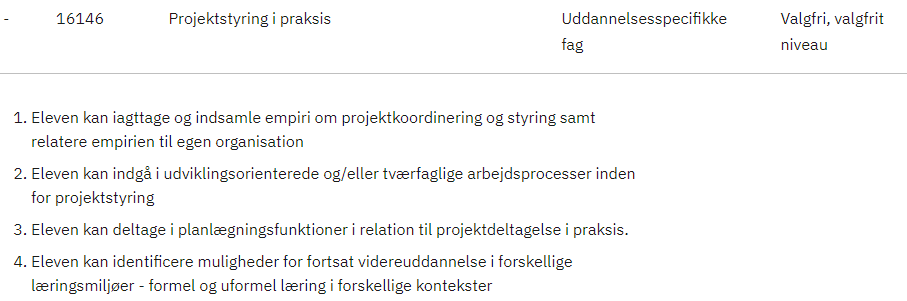 